UNDP’s Responses to Supplier QuestionsITB Ref: BB-57974Supply of Goods and Materials for the Repair/Reconstruction of Two School Buildings                    in Salisbury DominicaBid Submission Deadline: 29 January 2019The sheeting is for a retrofit of an existing building and will be attached to steel purlins spaced 2’ feet on center.  See attached drawing and specifications below.  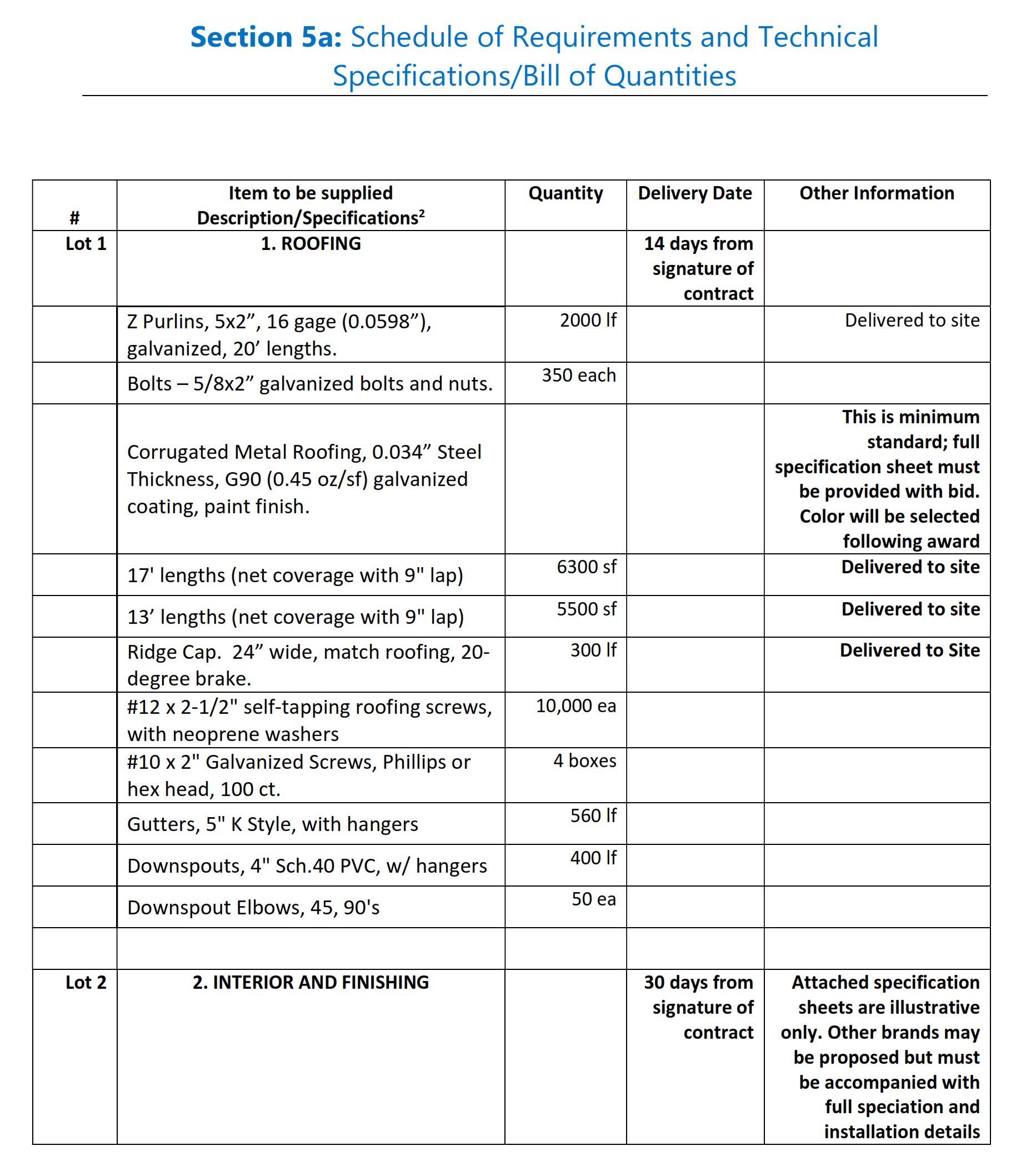 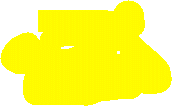 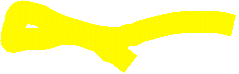 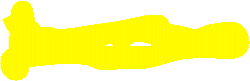 Specifications for Galvanized Roof Sheets			Attribute						Minimum ValueMinimum Thickness (Before coating is applied)		.034inches or .86 mm or 22 Gauge (uncoated)Minimum Thickness (After coating is applied-usual)	.038 inches or .97 mm or 22 Gauge (coated)Galvanized Zinc Coating					Hot Dipped with 120 g/m^2 each side								Or .002 inch or .05 mm each sideGalvalume Zinc and Aluminum Alloy Coating		120 g/m^2 each sideDepth of Corrugation					11/16 inch or 18 mm (Tolerance +/- 1/16 inch								Or +/- 1.5 mm)Pitch of Corrugation					3 inches or 76.2 mm (Tolerance +/- 1/16-inch Or 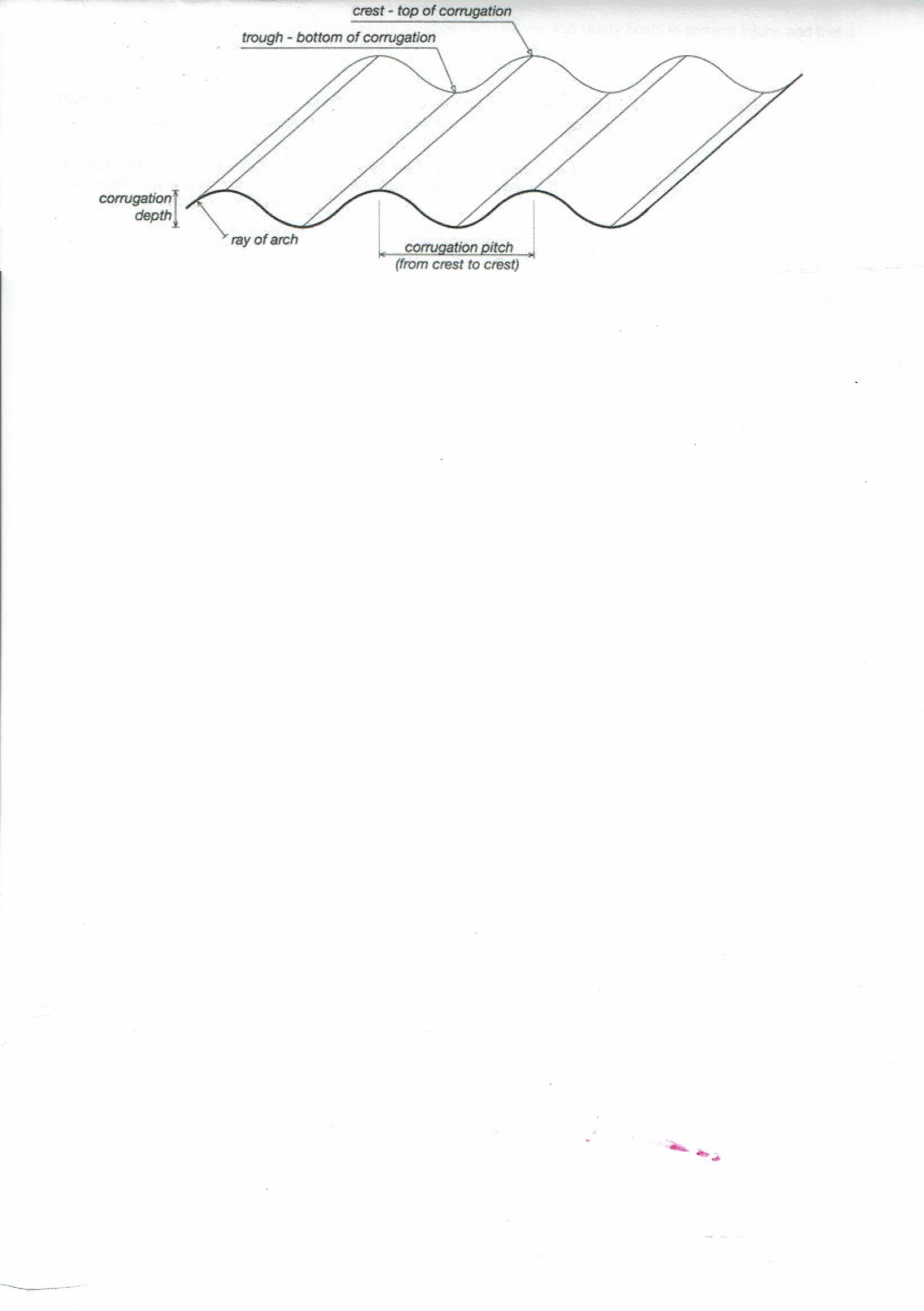 No.SectionQuestionUNDP Response1Lot 1 - RoofingWhat type of roofing profile are we bidding for?What thickness sheets?What color?See below and attached sheet2Lot 1 - RoofingWith regards to Nos. 3a and 3b in lot 1 17’ lengths (net coverage with 9” lap and; 13’ lengths (net coverage with 9” lap)Kindly send us a picture of the item so that we can quote for the right product.See below and attached sheet